АДМИНИСТРАЦИЯ КУБАНСКОГО СЕЛЬСКОГО ПОСЕЛЕНИЯ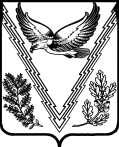 АПШЕРОНСКОГО РАЙОНАПОСТАНОВЛЕНИЕот 16.10.2017                                                                 №142ст.КубанскаяОб установлении ежегодного основного оплачиваемого отпуска и ежегодных дополнительных оплачиваемых отпусков лицам, замещающим должности муниципальной службы  в администрации Кубанского сельского поселенияАпшеронского района В соответствии с Федеральным законом от 02 марта 2007 года № 25-ФЗ «О муниципальной службе в Российской Федерации» п о с т а н о в л я ю:	1. Установить  лицам, замещающим  должности муниципальной службы в администрации Кубанского сельского поселения Апшеронского района :1) ежегодный основной оплачиваемый отпуск  продолжительностью 30 календарных дней;2) ежегодные дополнительные оплачиваемые отпуска за выслугу лет следующей продолжительности:- при стаже муниципальной службы от 1 года до 5 лет  -1 календарный день;
- при стаже муниципальной службы от 5 до 10 лет      -5 календарных дней;
-  при стаже муниципальной службы от 10 до 15 лет            -7 календарных дней;- при стаже муниципальной службы свыше 15 лет             -10 календарных дней.
          3) ежегодный дополнительный оплачиваемый отпуск за ненормированный служебный день:	 - главная должность  муниципальной службы                       	-3календарных дня;- ведущая должность  муниципальной службы                      -3календарных дня;- старшая должность  муниципальной службы                      - 3календарных дня;-младшая должность муниципальной службы                       	-3 календарных дня.4) ежегодный дополнительный оплачиваемый отпуск за особые условия муниципальной службы продолжительностью: - главная должность  муниципальной службы             -14 календарных дней; 	-ведущая должность муниципальной службы -9 календарных дней;                                                                                                              (при стаже муниципальной    службы   от 1 года до 5 лет, от 5 до 10 лет);                                                                                                    -10 календарных дней                    ( при стаже от 10 до 15 лет, свыше 15 лет);- старшая должность  муниципальной службы                 -7 календарных дня;- младшая должность  муниципальной службы                -4 календарных дня.	2.  Организационному отделу администрации Кубанского сельского поселения Апшеронского района (Картерьева) опубликовать настоящее постановление в сети «Интернет» на официальном сайте органов местного самоуправления Кубанского сельского поселения Апшеронского района. 	3. Постановление вступает в силу после его официального опубликования.Глава Кубанскогосельского поселенияАпшеронского района                                                                          И.М.ТриполецЛИСТ СОГЛАСОВАНИЯпроекта постановления администрацииКубанского сельского поселения Апшеронского района от   _______________№ _______«Об установлении ежегодного основного оплачиваемого отпуска и ежегодных дополнительных оплачиваемых отпусков лицам, замещающим должности муниципальной службы  в администрации Кубанского сельского поселенияАпшеронского района»Проект подготовлен и внесен:Ведущий специалисторганизационного отдела                                                                       Т.Н.РябининаПроект согласован:Главный специалист                                                                                                                                        финансового отдела                                                                                   Н.В.Сырова